124 ОСНОВНО УЧИЛИЩЕ “ВАСИЛ ЛЕВСКИ”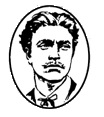          З А П О В Е Д     №  212 / 18.03.2020г.На основание  чл. 258, ал.1 и чл. 259, ал.1 от ЗПУО и в изпълнение на Глава ІV, Раздел І от Наредба №10 от 01.09.2016г. за организация на дейностите в училищното образование и Решение на ПС, проведен на …………….., при спазване на процедурите на Системата за прием на ученици в първи клас на общинските училища на територията на СО, приета с Решения №83 от 22.02.2018г. и № 173 от 15.03.2018г. на СОС,ОПРЕДЕЛЯМ:Прием на 1 /една/ паралелка ученици в първи клас за учебната 2020/2021 година.График на дейностите, свързани с приема на ученици в І клас за учебната 2020/2021 година, както следва:Критерии за класиране на ученици в първи клас през 2020/2021 учебна година, съгласно Критериите от Системата за прием на ученици в първи клас на общинските училища на територията на СО НАЗНАЧАВАМКомисия в състав:Председател – Андреа Цонкова – старши учител в начален етап Членове: Бойка Цветанова Павлова – старши учител  в начален етап;Александър Стоянов Венелинов – старши учител в начален етапНАРЕЖДАМ:Комисията да: Приема заявления от родителите за кандидатстване на децата им в първи клас в 124 ОУ „Васил Левски“.Следи за промени в обстоятелствата свързани с критериите за прием, като при налична такава, родителите подават ново заявление до директора в определените за това срокове.Преглежда подадените от родителите документи и класира желаещите да постъпят в първи клас.Предлага на заместник-директора АСД, а той на директора за утвърждаване, списъка на приетите ученици.Оповестява в училищния сайт документите, отнасящи се до приема.Настоящата заповед да се доведе до знанието на заинтересованите лица за сведение и изпълнение.Контрол по изпълнение на заповедта възлагам на г-жа Венета Петрова – заместник-директор АСД.ДИРЕКТОР:/Д. Георгиева//ВПЗАПОЗНАТИ:А. Цонкова …………….Б. Павлова ………………………Ал. Венелинов …………………………В. Петрова …………………………..СРОКДЕЙНОСТОТГОВОРНИК30.03.2020 г.Обявяване на интернет страницата на училището брой места и прилежащия район на училището за прием на ученици в първи клас Заместник-директор АСДот 21.04.2020 г.
до 21.05.2020 г. вкл.Подаване на заявления от родителите за участие в I-во класиране: Заявление по образец; ксерокопие на акта за раждане; здравен картонЗаместник-директор АСДКомисия01.06.2020 г. в
17.00 ч.Обявяване на списъците на приетите ученици от I-во класиране.Заместник-директор АСДот 02.06.2020 г.      
до 05.06.2020 г. вкл.Записване на учениците приети на  I-во класиране.: оригинал на удостоверението за завършен ПГ или ПК; Заявление по образец; ксерокопие на акта за раждане; здравен картонЗаместник-директор АСД Комисия08.06.2020 г.
18.00 ч.Обявяване на незаетите места за II-ро класиране.Заместник-директор АСДот 09.06.2020 г.
до 15.06.2020 г. вкл. до 12.00 ч.Подаване на заявления за участие във второ класиранеЗаместник-директор АСД Комисия15.06.2020 г.
18.00 ч.Обявяване на списъците на приетите ученици от II-ро класиране.Заместник-директор АСДот 16.06.2020 г.      
до 18.06.2020 г. вкл. до 17.00 ч.Записване на учениците приетите на  II-ро класиране.Заместник-директор АСД КомисияОт 19.06.2020 г. до 22.06.2020г. вкл. до 12.00 ч.Подаване на заявления за участие във трето класиранеЗаместник-директор АСД22.06.2020 г. – 18.00ч.
Обявяване на списъците на приетите ученици от IIІ-то класиране.Заместник-директор АСД Комисия23.06.2020 г.     до 24.06.2020 г.  17.00 ч.Записване на учениците приетите на  IІI-то класиране.Заместник-директор АСД Комисия24.06.2020 г.
18.00 ч.Обявяване на свободните места след IIІ-то класиране.Заместник-директор АСДОт 25.06.2020 г. до 14.09.2020г. вкл.Попълване на свободните места след трето класиране и публикуването им на интернет страницата на училищетоЗаместник-директор АСД№А. ВОДЕЩ КРИТЕРИЙНЕОБХОДИМИ ДОКУМЕНТИ8.1.ПЪРВА ГРУПА- деца с постоянен/настоящ адрес в прилежащия район на училището и постоянният/настоящият им адрес не е променян в последните над 3 годиниУдостоверение за настоящ адрес на един от родителите/настойника, издадено от съответната общинска администрация преди датата на класиране на детето.Лична карта на един от родителите.8.2.ВТОРА ГРУПА- деца с постоянен/настоящ адрес в прилежащия район на училището повече от 1 година, но постоянният/настоящият им адрес е променен в периода през последните от 1 до 3 години преди подаване на заявлението;Удостоверение за настоящ адрес на един от родителите/настойника, издадено от съответната общинска администрация преди датата на класиране на детето.Лична карта на един от родителите.8.3.ТРЕТА ГРУПА- деца с постоянен/настоящ адрес в прилежащия район на училището, но постоянният/настоящият им адрес е бил променен през последната една година преди подаване на заявлението;Удостоверение за настоящ адрес на един от родителите/настойника, издадено от съответната общинска администрация преди датата на класиране на детето.Лична карта на един от родителите.8.4.ЧЕТВЪРТА ГРУПА– деца с постоянен/настоящ адрес извън прилежащия район на училището към деня на подаване на заявлението;Удостоверение за настоящ адрес на един от родителите/настойника, издадено от съответната общинска администрация преди датата на класиране на детето.Проверка от Комисията.№Б. ДОПЪЛНИТЕЛНИ КРИТЕРИИНЕОБХОДИМИ ДОКУМЕНТИ8.5.Дете с трайни увреждания над 50 % - 6 т.Копие от решение на ТЕЛК на детето. 8.6.Дете с двама починали родители – 5 т.Копия от Акт за смърт на родителите.8.7.Други деца от семейството, обучаващи се в училището – 22 т.Оригинал на удостоверение за семейно положение, съпруг/а и деца, издадено от съответната районна администрация /приложение № 5 към чл. 14, ал. 1 от Наредба за издаване на удостоверения въз основа на регистъра на населението и служебна проверка от училището чрез Националната електронна информационна система за предучилищно и училищно образование.8.8.Деца, завършили подготвителна група в избраното училище – 4 т.Удостоверява се от училището.8.9.Дете с един починал родител – 3 т.Копие от Акт за смърт на родителя8.10.Дете, което живее в семейство/домакинство с три и повече деца – 5 т.Копия от удостоверения за раждане на децата. Оригинал на удостоверения за постоянен/настоящ адрес на всички деца от семейството/домакинството, издадени от съответната районна администрация.8.11.Дете, настанено за отглеждане в приемно семейство или семейство на роднини и близки по чл. 26 от Закона за закрила на детето, както и дете с eдин неизвестен родител  и осиновено дете – 3 т.Копие от съдебно решение или заповед за настаняване.Копие от удостоверение за раждане на детето /за случаите на дете с неизвестен родител/.8.12.Дете с постоянен/настоящ адрес в прилежащия район, граничещ на прилежащия район на училището -  5 т./Прилага се след изчерпване на възможностите за прием на ученици от първа, втора и трета група от водещия критерий/Лична карта/за постоянен адрес/на родителяОригинал на удостоверение за настоящ адрес на детето, издадено от съответната районна администрация към деня на подаване на заявлението.8.13.В случаите, когато броят на кандидатстващите деца, отговарящи на еднакви условия, е по-голям от броя на свободните места, се прилага процедура на случайно избрани входящи номера на тези деца.Процедурата се извършва в присъствието на представители на родителите и Обществения съвет на училището, определени със Заповед на директора.